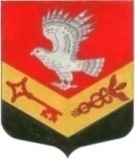 ЗАНЕВСКОЕ ГОРОДСКОЕ ПОСЕЛЕНИЕВСЕВОЛОЖСКОГО МУНИЦИПАЛЬНОГО РАЙОНАЛЕНИНГРАДСКОЙ ОБЛАСТИСОВЕТ ДЕПУТАТОВ ЧЕТВЕРТОГО СОЗЫВАРЕШЕНИЕ15.08.2023 											№ 64гп. Янино-1Об утверждении Перечня автомобильныхдорог общего пользования местного значенияЗаневского городского поселенияВсеволожского муниципального районаЛенинградской областиВ соответствии с Федеральным законом от 06.10.2003 № 131-ФЗ «Об общих принципах организации местного самоуправления в Российской Федерации», пунктом 5 части 1 статьи 13 Федерального закона от 08.11.2007 № 257-ФЗ «Об автомобильных дорогах и о дорожной деятельности в Российской Федерации и о внесении изменений в отдельные законодательные акты Российской Федерации», Уставом Заневского городского поселения Всеволожского муниципального района Ленинградской области, на основании Порядка утверждения перечня автомобильных дорог общего пользования местного значения МО «Заневское городское поселение» и внесения в него изменений, утвержденного решением совета депутатов МО «Заневское городское поселение» от 20.12.2018 № 75, совет депутатов Заневского городского поселения Всеволожского муниципального района Ленинградской области принялРЕШЕНИЕ:1.Утвердить Перечень автомобильных дорог общего пользования местного значения Заневского городского поселения Всеволожского муниципального района Ленинградской области, согласно приложению.2. Признать утратившим силу:2.1. Решение совета депутатов муниципального образования «Заневское городское поселение» Всеволожского муниципального района Ленинградской области от 20.12.2018 № 77 «Об утверждении Перечня автомобильных дорог общего пользования местного значения МО «Заневское городское поселение»;2.2. Решение совета депутатов муниципального образования «Заневское городское поселение» Всеволожского муниципального района Ленинградской области от 29.01.2020 № 06 «О внесении изменений в Перечень автомобильных дорог общего пользования местного значения МО «Заневское городское поселение»;2.3. Решение совета депутатов муниципального образования «Заневское городское поселение» Всеволожского муниципального района Ленинградской области от 16.02.2021 № 07 «О внесении изменений в Перечень автомобильных дорог общего пользования местного значения МО «Заневское городское поселение»;2.4. Решение совета депутатов муниципального образования «Заневское городское поселение» Всеволожского муниципального района Ленинградской области от 24.06.2021 № 37 «О внесении изменений в Перечень автомобильных дорог общего пользования местного значения МО «Заневское городское поселение»;2.5. Решение совета депутатов муниципального образования «Заневское городское поселение» Всеволожского муниципального района Ленинградской области от 19.04.2022 № 16 «О внесении изменений в Перечень автомобильных дорог общего пользования местного значения МО «Заневское городское поселение»;2.6. Решение совета депутатов муниципального образования «Заневское городское поселение» Всеволожского муниципального района Ленинградской области от 16.08.2022 № 36 «О внесении изменений в Перечень автомобильных дорог общего пользования местного значения МО «Заневское городское поселение»;2.7 Решение совета депутатов муниципального образования «Заневское городское поселение» Всеволожского муниципального района Ленинградской области от 20.12.2022 № 64 «О внесении изменений в Перечень автомобильных дорог общего пользования местного значения МО «Заневское городское поселение»;2.8 Решение совета депутатов муниципального образования «Заневское городское поселение» Всеволожского муниципального района Ленинградской области от 18.04.2023 № 28 «О внесении изменений в Перечень автомобильных дорог общего пользования местного значения МО «Заневское городское поселение»;2.9 Решение совета депутатов муниципального образования «Заневское городское поселение» Всеволожского муниципального района Ленинградской области от 13.06.2023 № 47 «О внесении изменений в Перечень автомобильных дорог общего пользования местного значения МО «Заневское городское поселение».3. Администрации Заневское городское поселения Всеволожского муниципального района Ленинградской области в 2023 году:3.1. Продолжить проведение инвентаризации автомобильных дорог общего пользования местного значения в границах населенных пунктов поселения (далее – автомобильные дороги).3.2. Продолжить работы по изготовлению актуальных технических паспортов на автомобильные дороги Заневского городского поселения Всеволожского муниципального района Ленинградской области.3.3. При выявлении бесхозяйных автомобильных дорог изготовить технические паспорта и осуществить постановку на учет бесхозяйного имущества.4. Настоящее решение вступает в силу после его опубликования в газете «Заневский вестник».5. Контроль за исполнением настоящего решения возложить на постоянно действующую депутатскую комиссию по промышленности, сельскому хозяйству, жилищно-коммунальному хозяйству, транспорту, связи и благоустройству.Глава муниципального образования				В.Е. КондратьевПриложение к решениюот 15.08.2023 № 64Перечень автомобильных дорог общего пользования местного значения Заневского городского поселения Всеволожского муниципального района Ленинградской области№ п/пНаименование населённого пункта и адрес автомобильной дорогиСобственник/ балансодер-жательПротя-жен-ность(м)Тип покрытияТип покрытия№ п/пНаименование населённого пункта и адрес автомобильной дорогиСобственник/ балансодер-жательПротя-жен-ность(м)Ас-фальтбетон (м)Грунто-вое(м)1Ленинградская область, Всеволожский муниципальный район, Заневское городское поселение д. Заневка по ул. Питерская от шоссе Заневка-Кудрово до железной дорогиЗаневское городское поселение Всеволожского муниципального района Ленинградской области8008002Ленинградская область, Всеволожский муниципальный район, Заневское городское поселение д. Заневка, ул. ЛадожскаяЗаневское городское поселение Всеволожского муниципального района Ленинградской области2 3902 3903Ленинградская область, Всеволожский муниципальный район, Заневское городское поселение д. Заневка, автомобильная дорога по ул. ЗаозернаяЗаневское городское поселение Всеволожского муниципального района Ленинградской области5065064Ленинградская область, Всеволожский муниципальный район, Заневское городское поселение д. Заневка, автомобильная дорога пер. Яблоновский (от шоссе Заневка-Кудрово до д.40)Заневское городское поселение Всеволожского муниципального района Ленинградской области3053055Ленинградская область, Всеволожский муниципальный район, Заневское городское поселение д. Заневка, от шоссе Заневка-Кудрово до д. № 48 в д. ЗаневкаЗаневское городское поселение Всеволожского муниципального района Ленинградской области1681686Ленинградская область, Всеволожский муниципальный район, Заневское городское поселение гп. Янино-1, линия 1-яЗаневское городское поселение Всеволожского муниципального района Ленинградской области8008007Ленинградская область, Всеволожский муниципальный район, Заневское городское поселение гп. Янино-1, проезд по 2,3-я линии от Колтушского ш. до дома № 9Заневское городское поселение Всеволожского муниципального района Ленинградской области3363368Ленинградская область, Всеволожский муниципальный район, Заневское городское поселение гп. Янино-1 (отд. № 1 до д. № 7) 4, 5 линияЗаневское городское поселение Всеволожского муниципального района Ленинградской области2242249Ленинградская область, Всеволожский муниципальный район, Заневское городское поселение гп. Янино-1 (отд. № 1 до д. № 8) 6 линия Заневское городское поселение Всеволожского муниципального района Ленинградской области24724710Ленинградская область, Всеволожский муниципальный район, Заневское городское поселение гп. Янино-1, автомобильная дорога проезд от 2, 3-я линии до дороги Колтушское ш - контора СА Колхоз ЯниноЗаневское городское поселение Всеволожского муниципального района Ленинградской области35035011Ленинградская область, Всеволожский муниципальный район, Заневское городское поселение гп. Янино-1, от конторы Сельхозартели «Колхоз Янино» до центра кинологической службы ГУВД Санкт-ПетербургаЗаневское городское поселение Всеволожского муниципального района Ленинградской области35635612Ленинградская область, Всеволожский муниципальный район, Заневское городское поселение гп. Янино-1, автомобильная дорога по ул. ЗаводскаяЗаневское городское поселение Всеволожского муниципального района Ленинградской области1 2551 25513Ленинградская область, Всеволожский муниципальный район, Заневское городское поселение гп. Янино-1, автомобильная дорога от д. 4/68 (4/65) по ул. Военный городок через гаражи к дороге от конторы СА Колхоз Янино до центра кинологической службыЗаневское городское поселение Всеволожского муниципального района Ленинградской области31631614Ленинградская область, Всеволожский муниципальный район, Заневское городское поселение гп. Янино-1, от Колтушского шоссе до конторы СА «Колхоз Янино»Заневское городское поселение Всеволожского муниципального района Ленинградской области23023015Ленинградская область, Всеволожский муниципальный район, Заневское городское поселение гп. Янино-1, автомобильная дорога по ул. Новая от д. 1 к д. 11Заневское городское поселение Всеволожского муниципального района Ленинградской области21021016Ленинградская область, Всеволожский муниципальный район, Заневское городское поселение гп. Янино-1, автомобильная дорога по ул. Новая от д. 1 к д. 11АЗаневское городское поселение Всеволожского муниципального района Ленинградской области20020017Ленинградская область, Всеволожский муниципальный район, Заневское городское поселение гп. Янино-1, автомобильная дорога к объекту 444/11 Заневское городское поселение Всеволожского муниципального района Ленинградской области20020018Ленинградская область, Всеволожский муниципальный район, Заневское городское поселение гп. Янино-1 Автодорога к РУЗаневское городское поселение Всеволожского муниципального района Ленинградской области11011019Автомобильная дорога Ленинградская область, Всеволожский район, д. Янино-1 Сооружение (Автомобильная дорога по ул. Новая от д. 13 к школе)Заневское городское поселение Всеволожского муниципального района Ленинградской области30030020Ленинградская область, Всеволожский муниципальный район, Заневское городское поселение д. Янино-2, автомобильная дорога от Колтушского шоссе до ул. Холмистая в д. Янино-2Заневское городское поселение Всеволожского муниципального района Ленинградской области80080021Ленинградская область, Всеволожский муниципальный район, Заневское городское поселение г. Кудрово автомобильная дорога от ул. Центральная до ж/д переезда в г. Санкт-ПетербургЗаневское городское поселение Всеволожского муниципального района Ленинградской области42042022Ленинградская область, Всеволожский муниципальный район, Заневское городское поселение дорога г. Кудрово, автомобильная дорога от перекрестка ул. Областная и ул. Ленинградская до ж/д переезда в г. Санкт-ПетербургЗаневское городское поселение Всеволожского муниципального района Ленинградской области32432423Ленинградская область, Всеволожский муниципальный район, Заневское городское поселение г. Кудрово, автомобильная дорога улица Столичная (Внутриквартальный проезд к территории 7-11, 13-15 пусковых комплексов на участке от пересечения с Улицей 2 до пересечения с Улицей 5)Заневское городское поселение Всеволожского муниципального района Ленинградской области80280224Ленинградская область, Всеволожский муниципальный район, Заневское городское поселение гп. Янино-1, автомобильная дорога объездная № 5Заневское городское поселение Всеволожского муниципального района Ленинградской области2 7002 70025Ленинградская область, Всеволожский муниципальный район, Заневское городское поселение, д. Суоранда, автомобильная дорога от д.1 по ул. Средняя до уч. 10 по ул. ПодгорнаяЗаневское городское поселение Всеволожского муниципального района Ленинградской области33233226Ленинградская область, Всеволожский муниципальный район, Заневское городское поселение, д. Суоранда, проезд от уч. 6 по ул. Подгорная до ул. ЦентральнаяЗаневское городское поселение Всеволожского муниципального района Ленинградской области10510527Ленинградская область, Всеволожский муниципальный район, Заневское городское поселение, д. Суоранда, проезд от уч. 2 до уч. 16 по ул. ШкольнаяЗаневское городское поселение Всеволожского муниципального района Ленинградской области43443428Ленинградская область, Всеволожский муниципальный район, Заневское городское поселение, д. Суоранда, автомобильная дорога от уч.1 до уч.15 по ул. НоваяЗаневское городское поселение Всеволожского муниципального района Ленинградской области25125129Ленинградская область, Всеволожский муниципальный район, Заневское городское поселение, д. Суоранда автомобильная дорога по ул. ПодгорнаяЗаневское городское поселение Всеволожского муниципального района Ленинградской области47747730Ленинградская область, Всеволожский муниципальный район, Заневское городское поселение, д. Суоранда автомобильная дорога от уч. 24 до уч. 32 по ул. СредняяЗаневское городское поселение Всеволожского муниципального района Ленинградской области18218231Ленинградская область, Всеволожский муниципальный район, Заневское городское поселение, д. Суоранда, автомобильная дорога по ул. СтроителейЗаневское городское поселение Всеволожского муниципального района Ленинградской области21321332Ленинградская область, Всеволожский муниципальный район, Заневское городское поселение, д. Янино-2 автомобильная дорога от уч. 21 до уч. 38 по ул. НоваяЗаневское городское поселение Всеволожского муниципального района Ленинградской области27127133Ленинградская область, Всеволожский муниципальный район, Заневское городское поселение, д. Янино-2, автомобильная дорога по ул. КороткаяЗаневское городское поселение Всеволожского муниципального района Ленинградской области22922934Ленинградская область, Всеволожский муниципальный район, Заневское городское поселение, д. Янино-2, по ул. Холмистая (от Колтушского шоссе)Заневское городское поселение Всеволожского муниципального района Ленинградской области1 9181 91835Ленинградская область, Всеволожский муниципальный район, Заневское городское поселение, д. Янино-2 автомобильная дорога от ул. Новая до уч. 48 по ул. ОбъезднаяЗаневское городское поселение Всеволожского муниципального района Ленинградской области545436Ленинградская область, Всеволожский муниципальный район, Заневское городское поселение, д. Янино-2, автомобильная дорога от ул. Объездная до д. 1 по ул. НоваяЗаневское городское поселение Всеволожского муниципального района Ленинградской области96296237Ленинградская область, Всеволожский муниципальный район, Заневское городское поселение, д. Янино-2 автомобильная дорога от уч. 28 до уч. 72Заневское городское поселение Всеволожского муниципального района Ленинградской области41541538Ленинградская область, Всеволожский муниципальный район, Заневское городское поселение, д. Янино-2 автомобильная дорога от ул. Холмистая до уч. 75В по ул. ОбъезднаяЗаневское городское поселение Всеволожского муниципального района Ленинградской области73973939Ленинградская область, Всеволожский муниципальный район, Заневское городское поселение, д. Янино-2 автомобильная дорога от уч. 62 до уч. 72 по ул. СадоваяЗаневское городское поселение Всеволожского муниципального района Ленинградской области21121140Ленинградская область, Всеволожский муниципальный район, Заневское городское поселение, д. Янино-2 автомобильная дорога от границы населенного пункта до д. 6 по ул. НоваяЗаневское городское поселение Всеволожского муниципального района Ленинградской области11111141Ленинградская область, Всеволожский муниципальный район, Заневское городское поселение, д. Хирвости от уч. 2 до уч. 38 по ул. БассейнаяЗаневское городское поселение Всеволожского муниципального района Ленинградской области56456442Ленинградская область, Всеволожский муниципальный район, Заневское городское поселение, д. Хирвости, автомобильная дорога по ул. ЗеленаяЗаневское городское поселение Всеволожского муниципального района Ленинградской области23623643Ленинградская область, Всеволожский муниципальный район, Заневское городское поселение, д. Хирвости, автомобильная дорога по ул. СпортивнаяЗаневское городское поселение Всеволожского муниципального района Ленинградской области13013044Ленинградская область, Всеволожский муниципальный район, Заневское городское поселение, г. Кудрово магистральная улица районного значения № 2 (по ул. Областная)Заневское городское поселение Всеволожского муниципального района Ленинградской области1 4161 41645Ленинградская область, Всеволожский муниципальный район, Заневское городское поселение, г. Кудрово магистральная улица городского значения № 2 (по ул. Ленинградская)Заневское городское поселение Всеволожского муниципального района Ленинградской области99499446Ленинградская область, Всеволожский муниципальный район, Заневское городское поселение, д. Суоранда проезд от уч. 2 по ул. Новая до границы населенного пунктаЗаневское городское поселение Всеволожского муниципального района Ленинградской области13013047Ленинградская область, Всеволожский муниципальный район, Заневское городское поселение, д. Суоранда проезд от уч. 7 по ул. Ржавского до границы населенного пунктаЗаневское городское поселение Всеволожского муниципального района Ленинградской области15215248Ленинградская область, Всеволожский муниципальный район, Заневское городское поселение, д. Суоранда Проезд от уч. 1 по ул. Новая до границы населенного пунктаЗаневское городское поселение Всеволожского муниципального района Ленинградской области666649Ленинградская область, Всеволожский муниципальный район, Заневское городское поселение автомобильная дорога между д. Суоранда, д. Хировости и д. Янино-2 (ул. Раздельная)Заневское городское поселение Всеволожского муниципального района Ленинградской области1314131450Ленинградская область, Всеволожский муниципальный район, Заневское городское поселение, д. Суоранда автомобильная дорога по ул. НагорнаяЗаневское городское поселение Всеволожского муниципального района Ленинградской области50750751Ленинградская область, Всеволожский муниципальный район, Заневское городское поселение, д. Суоранда автомобильная дорога от уч. 3 по ул. Школьная до пересечения с ул. РжавскогоЗаневское городское поселение Всеволожского муниципального района Ленинградской области10810852Ленинградская область, Всеволожский муниципальный район, Заневское городское поселение, д. Суоранда автомобильная дорога от уч. 5а по ул. Школьная до уч. 6/3 по ул. НоваяЗаневское городское поселение Всеволожского муниципального района Ленинградской области13313353Ленинградская область, Всеволожский муниципальный район, Заневское городское поселение, д. Янино-2 автомобильная дорога от уч. 29 до уч. 53 по ул. СадоваяЗаневское городское поселение Всеволожского муниципального района Ленинградской области50850854Ленинградская область, Всеволожский муниципальный район, Заневское городское поселение, д. Янино-2 автомобильная дорога от уч. 36 до уч. 15 по ул. Новая Заневское городское поселение Всеволожского муниципального района Ленинградской области28628655Ленинградская область, Всеволожский муниципальный район, Заневское городское поселение, д. Хирвости автомобильная дорога от уч. 34б до уч. 39 по ул. ПолеваяЗаневское городское поселение Всеволожского муниципального района Ленинградской области34334356Ленинградская область, Всеволожский муниципальный район, Заневское городское поселение д. Хирвости автомобильная дорога по ул. ПундоловскаяЗаневское городское поселение Всеволожского муниципального района Ленинградской области36536557Ленинградская область, Всеволожский муниципальный район, Заневское городское поселение д. Хирвости автомобильная дорога по ул. СолнечнаяЗаневское городское поселение Всеволожского муниципального района Ленинградской области858558Ленинградская область, Всеволожский муниципальный район, Заневское городское поселение, д. Хирвости автомобильная дорога по ул. ПесочнаяЗаневское городское поселение Всеволожского муниципального района Ленинградской области22522559Ленинградская область, Всеволожский муниципальный район, Заневское городское поселение, г. Кудрово, автомобильная дорога общего пользования «Подъезд к Кудрово»Заневское городское поселение Всеволожского муниципального района Ленинградской области3 1023 10260Ленинградская область, Всеволожский муниципальный район, Заневское городское поселение мост железобетонный ч/р Оккервиль на а/д Старая-Кудрово км 8+651Заневское городское поселение Всеволожского муниципального района Ленинградской области252561Ленинградская область, Всеволожский муниципальный район, Заневское городское поселение пр. Строителей в г. КудровоЗаневское городское поселение Всеволожского муниципального района Ленинградской области1 3471 34762Ленинградская область, Всеволожский муниципальный район, Заневское городское поселение гп. Янино-1, территория Производственная зона Янино, Промышленный проездЗаневское городское поселение Всеволожского муниципального района Ленинградской области1 2231 22363Ленинградская область, Всеволожский муниципальный район, Заневское городское поселение д. Янино-2 автомобильная дорога от уч. 46 до уч. 53 по ул. СадоваяЗаневское городское поселение Всеволожского муниципального района Ленинградской области26526564Ленинградская область, Всеволожский муниципальный район, Заневское городское поселение д. Янино-2 автомобильная дорога от д. 36 до д. 62Заневское городское поселение Всеволожского муниципального района Ленинградской области33533565Ленинградская область, Всеволожский муниципальный район, Заневское городское поселение, д. Янино-2 автомобильная дорога от д. 79 до д.37Заневское городское поселение Всеволожского муниципального района Ленинградской области38338366Ленинградская область, Всеволожский муниципальный район, Заневское городское поселение д. Суоранда, от ул. Ржавского до уч. 20 по ул. НоваяЗаневское городское поселение Всеволожского муниципального района Ленинградской области32032067Ленинградская область, Всеволожский муниципальный район, Заневское городское поселение, д. Суоранда, ул. РабочаяЗаневское городское поселение Всеволожского муниципального района Ленинградской области79279268Ленинградская область, Всеволожский муниципальный район, Заневское городское поселение д. Суоранда автомобильная дорога по ул. Новый КарьерЗаневское городское поселение Всеволожского муниципального района Ленинградской области41441469Ленинградская область, Всеволожский муниципальный район, Заневское городское поселение автомобильная дорога Проезд от уч. 20 по ул. Рабочая до уч. 37 по ул. Ржавского д. Суоранда Заневское городское поселение Всеволожского муниципального района Ленинградской области12312370Ленинградская область, Всеволожский муниципальный район, Заневское городское поселение автомобильная дорога от уч.10 по ул. Подгорная до границы населенного пункта д. СуорандаЗаневское городское поселение Всеволожского муниципального района Ленинградской области19919971Ленинградская область, Всеволожский муниципальный район, Заневское городское поселение автомобильная дорога (Проезд от уч. 14б по ул. Ржавского до ул. Ржавского) д. СуорандаЗаневское городское поселение Всеволожского муниципального района Ленинградской области868672Ленинградская область, Всеволожский муниципальный район, Заневское городское поселение Проезд от начала ул. Бассейная до ул. Полевая д. ХирвостиЗаневское городское поселение Всеволожского муниципального района Ленинградской области626273Ленинградская область, Всеволожский муниципальный район, Заневское городское поселение автомобильная дорога от уч. 2 до уч. 5 по ул. Полевая д. Хирвости Заневское городское поселение Всеволожского муниципального района Ленинградской области15515574Ленинградская область, Всеволожский муниципальный район, Заневское городское поселение автомобильная дорога от уч. 6 до уч. 10 по ул. Полевая д. Хирвости Заневское городское поселение Всеволожского муниципального района Ленинградской области16416475Ленинградская область, Всеволожский муниципальный район, Заневское городское поселение, д. Янино-2, автомобильная дорога от уч. 1 до уч. 3 по ул. СадоваяЗаневское городское поселение Всеволожского муниципального района Ленинградской области22622676Ленинградская область, Всеволожский муниципальный район, Заневское городское поселение, автомобильная дорога от уч. 10 по ул. Объездная до уч. 87 по ул. Садовая д. Янино-2 Заневское городское поселение Всеволожского муниципального района Ленинградской области23623677Ленинградская область, Всеволожский муниципальный район, Заневское городское поселение автомобильная дорога от границы населенного пункта до уч. 33 по ул. Садовая д. Янино-2 Заневское городское поселение Всеволожского муниципального района Ленинградской области42242278Ленинградская область, Всеволожский муниципальный район, Заневское городское поселение автомобильная дорога от границы населенного пункта до уч. № 15 по ул. Новая д. Янино-2Заневское городское поселение Всеволожского муниципального района Ленинградской области18618679Ленинградская область, Всеволожский муниципальный район, Заневское городское поселение, д. Янино-2, автомобильная дорога от уч. 37б до уч. 45 по ул. ОбъезднаяЗаневское городское поселение Всеволожского муниципального района Ленинградской области22222280Ленинградская область, Всеволожский муниципальный район, Заневское городское поселение д. Янино-2 автомобильная дорога от уч. 26 до уч. 73 по ул. СадоваяЗаневское городское поселение Всеволожского муниципального района Ленинградской области53253281Ленинградская область, Всеволожский муниципальный район, Заневское городское поселение автомобильная дорога от уч. 31 до уч. 23 по ул. Объездная д. Янино-2Заневское городское поселение Всеволожского муниципального района Ленинградской области24724782Ленинградская область, Всеволожский муниципальный район, Заневское городское поселение автомобильная дорога от уч. 74 до уч. 79 по ул. Объездная д. Янино-2Заневское городское поселение Всеволожского муниципального района Ленинградской области26926983Ленинградская область, Всеволожский муниципальный район, Заневское городское поселение д. Хирвости автомобильная дорога по ул. ЦентральнаяЗаневское городское поселение Всеволожского муниципального района Ленинградской области73573584Ленинградская область, Всеволожский муниципальный район, Заневское городское поселение д. Хирвости автомобильная дорога от ул. Песочная до уч. 10 по ул. Бассейная Заневское городское поселение Всеволожского муниципального района Ленинградской области17017085Ленинградская область, Всеволожский муниципальный район, Заневское городское поселение д. Суоранда автомобильная дорога по ул. Центральная Заневское городское поселение Всеволожского муниципального района Ленинградской области63863886Ленинградская область, Всеволожский муниципальный район, Заневское городское поселение д. Суоранда автомобильная дорога по ул. РжавскогоЗаневское городское поселение Всеволожского муниципального района Ленинградской области1 1030,4050,69887Ленинградская область, Всеволожский муниципальный район, Заневское городское поселение, г. Кудрово, ул. НабережнаяЗаневское городское поселение Всеволожского муниципального района Ленинградской области24824888Ленинградская область, Всеволожский муниципальный район, Заневское городское поселение автомобильная дорога от границы населенного пункта до ул. Холмистая д. Янино-2Заневское городское поселение Всеволожского муниципального района Ленинградской области72272289Ленинградская область, Всеволожский муниципальный район, Заневское городское поселение автомобильная дорога от границы населенного пункта до уч. № 50 по ул. Новая д. Янино-2Заневское городское поселение Всеволожского муниципального района Ленинградской области27427490Ленинградская область, Всеволожский муниципальный район, Заневское городское поселение автомобильная дорога по ул. Заречная д. НовосергиевкаЗаневское городское поселение Всеволожского муниципального района Ленинградской области1397139791Ленинградская область, Всеволожский муниципальный район, Заневское городское поселение автомобильная дорога от д. 50а по ул. Пундоловская до ул. Раздельная д. ХирвостиЗаневское городское поселение Всеволожского муниципального района Ленинградской области868692Ленинградская область, Всеволожский муниципальный район, Заневское городское поселение Проезд в д. Хирвости до жилого дома № 8 по ул. Бассейная Заневское городское поселение Всеволожского муниципального района Ленинградской области10810893Ленинградская область, Всеволожский муниципальный район, Заневское городское поселение Проезд в д. Хирвости от ул. Центральная до ЗУ 47:07:1039001:24 Заневское городское поселение Всеволожского муниципального района Ленинградской области616194Ленинградская область, Всеволожский муниципальный район, Заневское городское поселение автомобильная дорога по ул. Ржавского в д. Суоранда Заневское городское поселение Всеволожского муниципального района Ленинградской области29929995Ленинградская область, Всеволожский муниципальный район, Заневское городское поселение автомобильная дорога в д. Янино-2 до жилого дома д. 47 д. Янино-2 Заневское городское поселение Всеволожского муниципального района Ленинградской области10810896Ленинградская область, Всеволожский муниципальный район, Заневское городское поселение автомобильная дорога по ул. Ладожская в д. Заневка (часть 2)Заневское городское поселение Всеволожского муниципального района Ленинградской области18218297Ленинградская область, Всеволожский муниципальный район, Заневское городское поселение Проезд в д. Новосергиевка до жилого дома № 27а д. Новосергиевка Заневское городское поселение Всеволожского муниципального района Ленинградской области919198Ленинградская область, Всеволожский муниципальный район, Заневское городское поселение Проезд в д. Новосергиевка до границы населенного пункта Заневское городское поселение Всеволожского муниципального района Ленинградской области818199Ленинградская область, Всеволожский муниципальный район, Заневское городское поселение Проезд в д. Новосергиевка от ул. Заречная до границы населенного пункта Заневское городское поселение Всеволожского муниципального района Ленинградской области230230100Ленинградская область, Всеволожский муниципальный район, Заневское городское поселение Проезд № 2 в д. Новосергиевка от ул. Заречная до автомобильной дороги общего пользования «дер. Старая-Кудрово» Заневское городское поселение Всеволожского муниципального района Ленинградской области8787101Ленинградская область, Всеволожский муниципальный район, Заневское городское поселение Проезд в д. Новосергиевка до жилого дома № 39г по ул. Героев ТанкистовЗаневское городское поселение Всеволожского муниципального района Ленинградской области244244102Ленинградская область, Всеволожский муниципальный район, Заневское городское поселение автомобильная дорога по ул. Молодежная д. Новосергиевка Заневское городское поселение Всеволожского муниципального района Ленинградской области542542103Ленинградская область, Всеволожский муниципальный район, Заневское городское поселение Проезд в д. Новосергиевка от автомобильной дороги общего пользования «дер. Старая-Кудрово» до границы населенного пункта Заневское городское поселение Всеволожского муниципального района Ленинградской области375375104Ленинградская область, Всеволожский муниципальный район, Заневское городское поселение автомобильная дорога и проезды в п/ст Мяглово Заневское городское поселение Всеволожского муниципального района Ленинградской области12631263105Ленинградская область, Всеволожский муниципальный район, Заневское городское поселение гп. Янино-1 автомобильная дорога, расположенная между автомобильной дорогой Объездная № 5 и автомобильной дорогой (сооружение № 7) Заневское городское поселение Всеволожского муниципального района Ленинградской области979979106Ленинградская область, Всеволожский муниципальный район, Заневское городское поселение автомобильная дорога к объекту 444/11 (часть 2) гп. Янино 1Заневское городское поселение Всеволожского муниципального района Ленинградской области8080107Ленинградская область, Всеволожский муниципальный район, Заневское городское поселение автомобильная дорога (участки Европейского пр. от пересечения с Австрийской ул. до пересечения с Пражской ул., Английской ул. от пересечения с Европейским пр. до пересечения со Столичной ул.; Итальянский пер. от пересечения с Европейским пр. до пересечения с Австрийской ул.) Ленинградская область, Всеволожский район, г. КудровоЗаневское городское поселение Всеволожского муниципального района Ленинградской области13191319108Ленинградская область, Всеволожский муниципальный район, Заневское городское поселение автомобильная дорога по ул. Пражская (от Европейского пр. до пр. Строителей) г. КудровоЗаневское городское поселение Всеволожского муниципального района Ленинградской области728728109Ленинградская область, Всеволожский муниципальный район, Заневское городское поселение автомобильная дорога по ул. Английская (от ул. Столичная до проспекта Строителей) г. КудровоЗаневское городское поселение Всеволожского муниципального района Ленинградской области302302110Ленинградская область, Всеволожский муниципальный район, Заневское городское поселение автомобильная дорога (ул. Пражская на участке от пересечения с Центральной ул. до пересечения с Европейским пр.) г. КудровоЗаневское городское поселение Всеволожского муниципального района Ленинградской области360360111Ленинградская область, Всеволожский муниципальный район, Заневское городское поселение автомобильная дорога по пр. Строителей (от ул. Пражская до ул. Английская) г. КудровоЗаневское городское поселение Всеволожского муниципального района Ленинградской области368368112Ленинградская область, Всеволожский муниципальный район, Заневское городское поселение Внутриквартальный проезд по ул. Столичная от ул. Пражская до ул. Английская г. КудровоЗаневское городское поселение Всеволожского муниципального района Ленинградской области483483113Ленинградская область, Всеволожский муниципальный район, Заневское городское поселение автомобильная дорога по ул. Промышленная г. КудровоЗаневское городское поселение Всеволожского муниципального района Ленинградской области647647114Ленинградская область, Всеволожский муниципальный район, Заневское городское поселение Каштановая аллея – внутриквартальный проезд, расположенный от Ленинградской ул. между домами 5 и 7 по Ленинградской ул. г. КудровоЗаневское городское поселение Всеволожского муниципального района Ленинградской области120120115Ленинградская область, Всеволожский муниципальный район, Заневское городское поселение Внутриквартальный проезд - Березовая ул. от ул. Ленинградская до ул. Областная г. КудровоЗаневское городское поселение Всеволожского муниципального района Ленинградской области947947116Ленинградская область, Всеволожский муниципальный район, Заневское городское поселение Внутриквартальный проезд вдоль северной стороны домов 5, 7, 9/8 по Ленинградской ул. от Березовой ул. до пр. Строителей с ответвлением до Ленинградской ул. между домами 7 и 9/8 г. КудровоЗаневское городское поселение Всеволожского муниципального района Ленинградской области778778117Ленинградская область, Всеволожский муниципальный район, Заневское городское поселение г. Кудрово, Внутриквартальный проезд по улице ДубоваяЗаневское городское поселение Всеволожского муниципального района Ленинградской области494494118Ленинградская область, Всеволожский муниципальный район, Заневское городское поселение Внутриквартальные проезды, ограниченные с севера – ул. Областной, с востока – ул. Дубовой, запада - ул. Березовой г. КудровоЗаневское городское поселение Всеволожского муниципального района Ленинградской области15531553119Ленинградская область, Всеволожский муниципальный район, Заневское городское поселение автомобильная дорога «Центральный проезд к ТРК МЕГА Дыбенко» г. КудровоЗаневское городское поселение Всеволожского муниципального района Ленинградской области140140120Ленинградская область, Всеволожский муниципальный район, Заневское городское поселение автомобильная дорога (ул. Альпийская на участке от пересечения с Центральной ул. до пешеходного моста через ручей в пешеходной зоне) г. КудровоЗаневское городское поселение Всеволожского муниципального района Ленинградской области257257121Ленинградская область, Всеволожский муниципальный район, Заневское городское поселение автомобильная дорога по Европейскому пр. (от ул. Пражская до въезда на территорию уч. 23) г. КудровоЗаневское городское поселение Всеволожского муниципального района Ленинградской области254254122Ленинградская область, Всеволожский муниципальный район, Заневское городское поселение, д. Янино-2 автомобильная дорога от д. 97 до д. 101Заневское городское поселение Всеволожского муниципального района Ленинградской области174174123Ленинградская область, Всеволожский муниципальный район, Заневское городское поселение, г. Кудрово Проезд у Храма святого апостола и евангелиста Иоанна Богослова в г. Кудрово от пр. ЕвропейскийЗаневское городское поселение Всеволожского муниципального района Ленинградской области184184